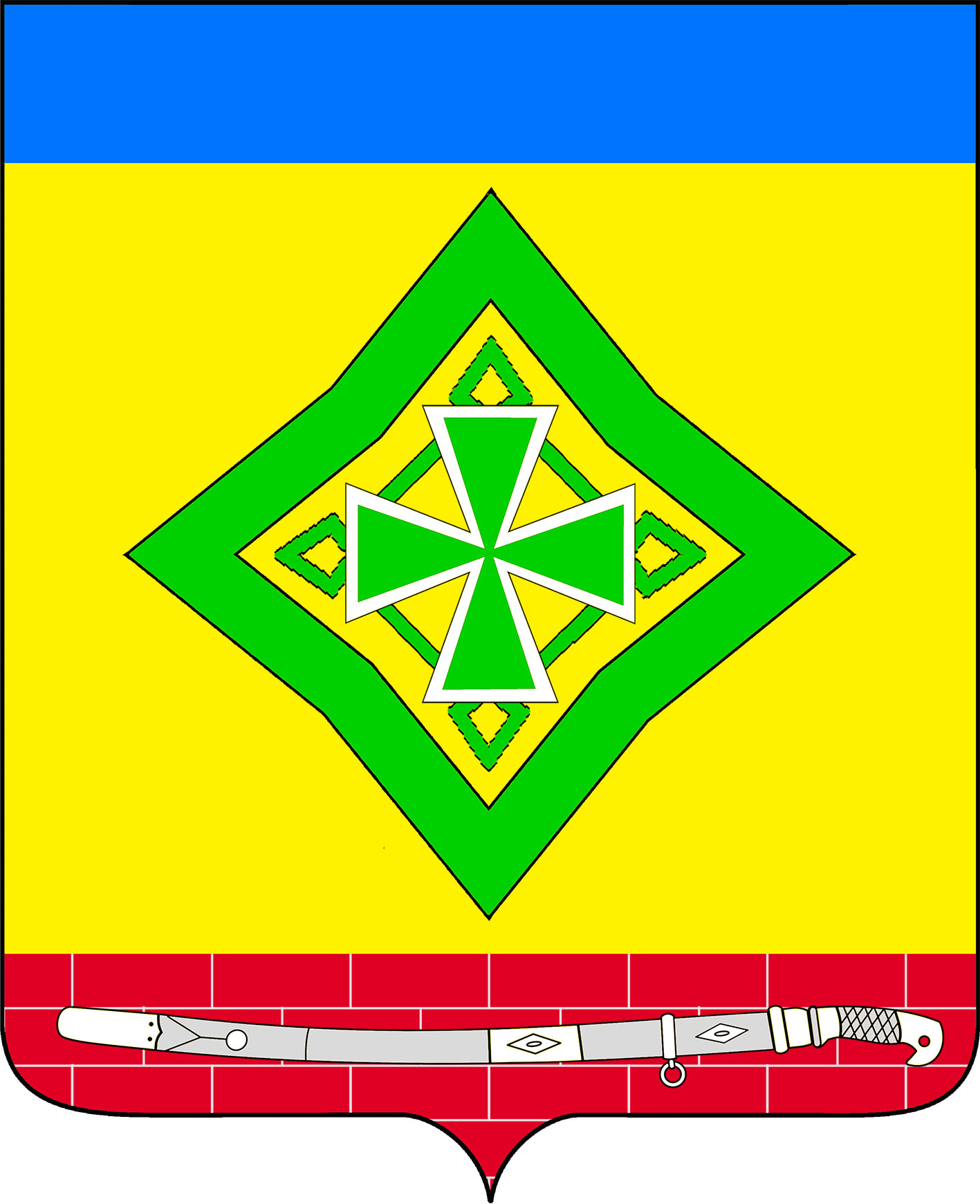 АДМИНИСТРАЦИЯ ЛАДОЖСКОГО СЕЛЬСКОГО ПОСЕЛЕНИЯ УСТЬ-ЛАБИНСКОГО  РАЙОНА П О С Т А Н О В Л Е Н И Еот 13.11. 2019					                                            			    № 208станица Ладожская Об утверждении  муниципальной программы «Улучшение жилищных условий семей, имеющих трех и более детей, в том числе создание инженерной инфраструктуры на земельных участках  Ладожского сельского поселения Усть-Лабинского района» на 2020 год.В целях реализации полномочий в обеспечении  инженерной инфраструктуры земельных участков семей, имеющих трех и более детей, руководствуясь Законом Краснодарского края от 16 июля 2013 года (в новой редакции), «Об основанных регулирований земельных отношений в Краснодарском крае»,  ФЗ от 6 октября 2003 года «Об общих принципах организации местного самоуправления в РФ», выполнение Указа Президента Российской Федерации от 7 мая 2012 года № 600 «О мерах по обеспечению граждан Российской Федерации доступным и комфортным жильем и повышению качества жилищно-коммунальных услуг» по Ладожскому сельскому  поселению Усть-Лабинского района постановляю:     1. Утвердить муниципальную программу «Улучшение жилищных условий семей, имеющих трех и более детей, в том числе создание инженерной инфраструктуры на земельных участках Ладожского сельского поселения Усть-Лабинского района» на 2020 год (прилагается).       2. Финансирование программы осуществлять в пределах средств, предусмотренных  ресурсным  обеспечением  мероприятий  программы на 2020 год.       3. Общему отделу администрации Ладожского сельского поселения Усть-Лабинского района (Н.В. Ковалевич) обнародовать настоящее постановление в установленном порядке.       4. Контроль за выполнением настоящего постановления возложить на заместителя главы Ладожского сельского поселения Усть-Лабинского района Д.В. Крымов.      5. Настоящее постановление вступает в силу с 1 января 2020 года.Глава  Ладожского сельского поселения Усть-Лабинского района                                                                   Т.М.Марчук                                                                                                                                 Приложение							к постановлению Ладожского сельского поселения Усть-Лабинского района                                                       							13.11.2019 года  № 208Муниципальная программа «Улучшение жилищных условий семей, имеющих трех и более детей, в том числе создание инженерной инфраструктуры на земельных   участках Ладожского сельского поселения Усть-Лабинского района» на 2020 годПаспорт муниципальной программы                          Система программных мероприятийПодготовка и утверждение документации по планировке территории (схема земельных участков, проекты межевания земельных участков, комплекс кадастровых работ по формированию земельных участков.2.Изготовление ПСД по водоснабжению L-1500 п/м диаметром  труба полиэтиленовая жилого массива .Изготовление ПСД по газификации жилого массива .3. Организация проведения государственной экспертизы проектной документации на строительство инженерной. 4. Подготовка и утверждение нормативного акта об утверждении ПСД.5. Подготовка и направление в управление архитектуры и градостроительства полос отвода линейных объектов и изготовление градостроительного плана.6. Осуществление государственного строительного надзора в отношении объектов капитального строительства на ПСД, которых имеется положительное заключение проектной документации и результатов инженерных изысканий.7. Выполнение строительно-монтажных работ по ремонту и строительству водопроводной сети L- для водоснабжения жилого массива  от ул. Коншиных по ул. Широкой до ул. Железной с закольцовкой на ул. Северная.8. Выполнение строительно-монтажных работ по капитальному строительству газопровода низкого давления для газообеспечения жилого массива. 9. Сдача объектов инженерной и транспортной инфраструктуры в эксплуатацию.10. Формирование земельных участков для многодетных.		Ресурсное обеспечение и сроки реализации мероприятийЗаместитель главы Ладожского сельскогопоселения Усть-Лабинского района                                             Д.В. КрымовНаименование программыОбеспечение инженерной  инфраструктуры земельных  участков предоставляемых бесплатно для индивидуального жилищного строительства семьям имеющих трех и более детей  проживающим на территории Ладожского сельского поселения Усть-Лабинского района Обеспечение для разработки программыст. 131, 607-610 гражданского кодекса РФст. 11.22.25.28.29 Земельного кодекса РФст. 11,14.1, 14.2 Закона К.К от 5.11.2002 г. № 532-КЗ «Об основных регулирования земельных отношений в Краснодарском крае (с изменениями и дополнениями)Законом КК от 16.07.2013г. № 2772-КЗ ст. 14.1 изложена в новой редакции ФЗ от 06.10.2003г. № 131-ФЗ «Об общих принципах организации местного самоуправления в РФ». Указ Президента Российской Федерации от 7 мая 2012 года № 600 «О мерах по обеспечению граждан Российской Федерации доступным и комфортным жильем и повышению качества жилищно-коммунальных услуг по Ладожскому  сельскому поселению Усть-Лабинского района» Заказчик программыАдминистрация Ладожского сельского поселения Основные разработчики программыАдминистрация Ладожского сельского поселенияЦели программыУлучшение жилищных условий граждан и повышение качества жилищно-коммунальных услугЗадачи программыИсполнение  программы направленной на улучшение качества жизни многодетным семьямЦелевые индикаторы и показателиФормирование и предоставление бесплатно  земельных участков многодетным семьям с обеспечением инженерной инфраструктурыИсполнитель программыАдминистрация Ладожского сельского поселения Усть-Лабинского районаСрок реализации программы2020 годОбъёмы и источники финансированияБюджет муниципального образования Ладожского сельского поселения . – 10,0 тыс. руб.ДатаНаименование мероприятийКраевой бюджетБюджет Ладожского сельского поселенияКонсолидированный бюджетТопосъемка, проекты под строительство водопровода L-1500 п/м диаметром 100мм полиэтилен--Изготовление СД для строительства водопроводной сети к жилому массиву для многодетных семей L-1500 п/м диаметром -10 000 рублей-    ИТОГО10 000 рублей